Rokiškio r. VVG valdybos posėdis šaukiamas vadovaujantis valdybos darbo taisyklių 12 punktu: (paskelbta http://rokiskiovvg.lt/vvg-veikla/vvg-pagrindiniai-dokumentai)12. VVG savivaldybės teritorijoje esant paskelbtai ekstremaliai situacijai, karantinui, gali būti inicijuota rašytinė valdybos sprendimų priėmimo procedūra šia tvarka: 12.1.  VVG valdybos nariams prieš 3 dienas iki valdybos posėdžio elektroniniu paštu siunčiami svarstomu klausimu sprendimo projektas su aiškinamuoju raštu ir kita su klausimu susijusia medžiaga, telefoniniu pranešimu teikiamas informacinis pranešimas apie organizuojamą posėdį ir į elektroninį paštą išsiųstą posėdžio medžiagą; 12.2. VVG valdybos nariai elektroniniu paštu turi pareikšti savo nuomonę pateiktu klausimu per 2 darbo dienas nuo dokumentų pateikimo; 12.3. jeigu nuomonė nepareiškiama, laikoma, kad VVG valdybos narys pritaria sprendimo projektui; 12.4. rašytinės procedūros tvarka priimtas sprendimas įforminamas protokolu, kurį pasirašo VVG valdybos pirmininkas ir protokolą surašęs asmuo. Protokole išdėstoma VVG valdybos narių nuomonė. Posėdžio data laikoma 2022 m. sausio 27 d. (ketvirtadienis) DarbotvarkėDėl VPS X kvietimo dokumentų tvirtinimoDėl biuro darbuotojų ataskaitų tvirtinimoDėl VPS ataskaitos tvirtinimoDėl valdybos aktyvumoDėl nario mokesčio situacijosDėl kitų klausimų:Dėl  interesų deklaracijųDėl mokymųPRIDEDAMARokiškio rajono VVG valdybos posėdžio 2022 m. sausio 27 d. dalyvio balsavimo anketa.Klausimai ir su klausimais susijusi medžiaga.VVG valdybos pirmininkas 
Vidas Joneliūkštis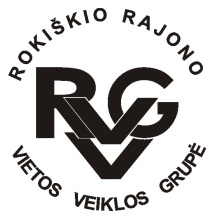 Rokiškio rajono vietos veiklos grupė, kodas - 300666756, adresas: Respublikos g. 94, 
LT-42136 Rokiškis, tel.: (8-458) 52752, +370 606 71327, el.paštas rokiskiovvg@gmail.com, 
www.rokiskiovvg.lt, a.s. LT667300010100795351, AB bankas „Swedbank“, banko kodas 73000
______________________________________________________________________________________Pranešimas dėl  Rokiškio rajono VVG valdybos posėdžio (rašytinė procedūra)                       2022-01-19, Nr. SD-01-05